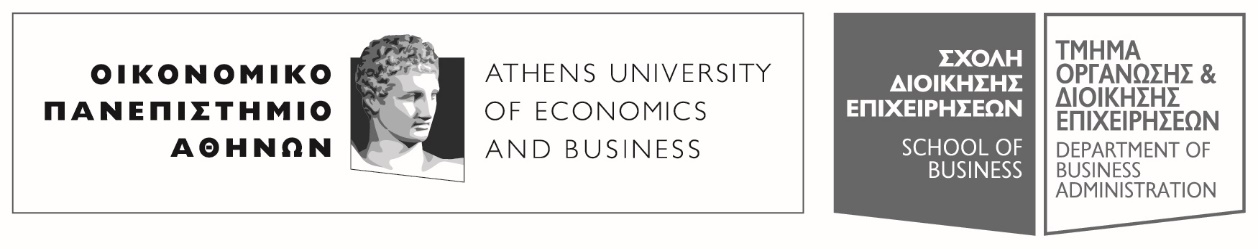 Πατησίων 76, 104 34 Αθήνα. Tηλ.: 210 8203308-311, 210 8203375/ Fax: 210 823096676, Patission Street, Athens 104 34 Greece. Tel.: (+30) 210 8203308-311, 210 8203 375 / Fax: (+30) 210 8230966E-mail: ode@aueb.gr / www.aueb.grΑ Ν Α Κ Ο Ι Ν Ω Σ ΗΑνακοινώνεται ότι η ορκωμοσία των πτυχιούχων της εξεταστικής περιόδου Ιουνίου 2019 του Τμήματος ΟΡΓΑΝΩΣΗΣ ΚΑΙ ΔΙΟΙΚΗΣΗΣ ΕΠΙΧΕΙΡΗΣΕΩΝ θα πραγματοποιηθεί την Τρίτη 10 Δεκεμβρίου 2019  στο Αμφιθέατρο Αντωνιάδου  του Πανεπιστημίου και ώρα:      -10:00 π.μ.    όσων το επίθετο αρχίζει από Α-Λ.     -13:00 μ.μ.    όσων το επίθετο αρχίζει από Μ-Ω.Παρακαλούνται οι πτυχιούχοι εξεταστικής περιόδου Ιουνίου 2019, οι οποίοι επιθυμούν να πάρουν μέρος στην τελετή ορκωμοσίας να ενημερώσουν τη Γραμματεία του Τμήματος μέχρι την Τετάρτη 30 Οκτωβρίου 2019, τηλεφωνικά (τηλ. 210-8203310 και 210-8203424 στους υπεύθυνους πτυχίου κα Βούρβαχη - κ. Ρωμανό ή με ηλεκτρονικό μήνυμα στο ode@aueb.gr ).Οι πτυχιούχοι, οι οποίοι θα λάβουν μέρος στην τελετή ορκωμοσίας, θα πρέπει να προσέλθουν αυτοπροσώπως στη Γραμματεία, ημέρες και ώρες υποδοχής κοινού, (Δευτέρα & Τετάρτη 12:00-14:00 / Παρασκευή 11:00-13:00),προκειμένου να υπογράψουν την καθομολόγησή τους (έναρξη από Τετάρτη 30 Οκτωβρίου 2019), αλλιώς η ορκωμοσία θα θεωρηθεί σαν να μην έχει γίνει. Κατά την Υπογραφή, θα έχουν μαζί τους υποχρεωτικά, αστυνομική ταυτότητα, φοιτητική ταυτότητα,  φοιτητικό  εισιτήριο και βιβλιάριο ασθενείας (όσοι δεν τα έχουν παραδώσει).  Επισημαίνεται ότι την ημέρα της ορκωμοσίας όλοι οι συμμετέχοντες πτυχιούχοι θα πρέπει ΑΠΑΡΑΙΤΗΤΩΣ να έχουν μαζί τους την αστυνομική τους ταυτότητα, προκειμένου να παραλάβουν την τήβεννο.Αθήνα, 14 Οκτωβρίου 2019    Από τη Γραμματεία του Τμήματος Ο.Δ.Ε.